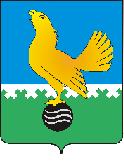 МУНИЦИПАЛЬНОЕ ОБРАЗОВАНИЕгородской округ Пыть-ЯхХанты-Мансийского автономного округа-ЮгрыАДМИНИСТРАЦИЯ ГОРОДАП О С Т А Н О В Л Е Н И ЕОт								№О внесении изменений в постановление администрации города от 23.09.2020 № 383-па «Об определении границ, прилегающихк некоторым организациям и объектамтерриторий, на которых не допускаетсярозничная продажа алкогольной продукции на территории города Пыть-Яха» (в ред. от 27.10.2021 №488-па)	В соответствии с Федеральным законом от 22.11.1995 № 171-ФЗ «О государственном  регулировании производства и оборота этилового спирта, алкогольной и спиртосодержащей продукции и об ограничении потребления (распития) алкогольной продукции», постановлением Правительства РФ от 23.12.2020 № 2220 «Об утверждении Правил определения органами местного самоуправления границ прилегающих территорий, на которых не допускается розничная продажа алкогольной продукции и розничная продажа алкогольной продукции при оказании услуг общественного питания», внести в постановление администрации города от 23.09.2020 № 383-па «Об определении границ, прилегающих к некоторым организациям и объектам территорий, на которых не допускается розничная продажа алкогольной продукции на территории города Пыть-Яха» следующие изменения:Приложения № 1 - № 48 изложить в новой редакции и дополнить приложениями № 49 - № 105, согласно приложениям № 1 - № 105 к настоящему постановлению. 2.	Управлению по экономике (С.В. Маслак) направить информацию о принятом постановлении в орган исполнительной власти Ханты-Мансийского автономного округа - Югры, осуществляющий лицензирование розничной продажи алкогольной продукции.3.	Отделу по внутренней политике, связям с общественными организациями и СМИ управления по внутренней политике (О.В. Кулиш) опубликовать постановление в печатном средстве массовой информации «Официальный вестник». 4.	Отделу по обеспечению информационной безопасности                           (А.А. Мерзляков) разместить постановление на официальном сайте администрации города в сети Интернет.5.	Настоящее постановление вступает в силу после его официального опубликования.6.	Контроль за выполнением постановления возложить на заместителя главы города - председателя комитета по финансам. Глава города Пыть-Яха							А.Н. МорозовПриложения к постановлению по ссылке: https://cloud.mail.ru/public/DxX1/pXCHgxVhA